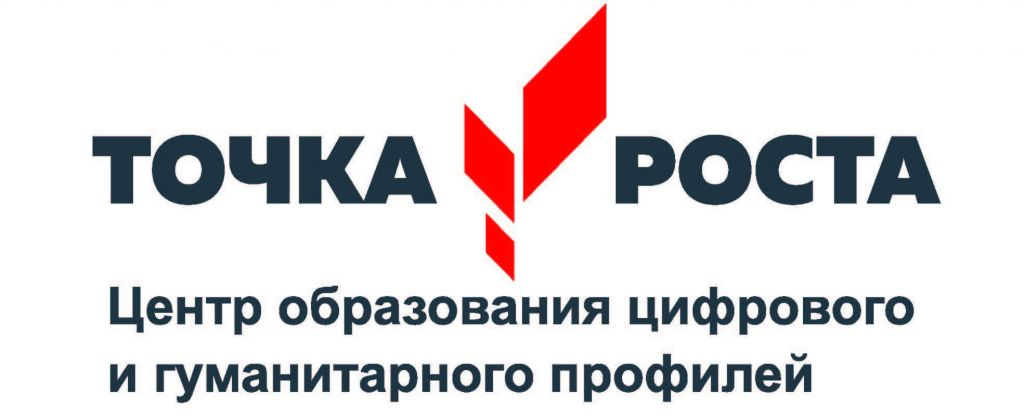 Учебный планЦентра образования цифрового и гуманитарного профилей «Точка роста»Муниципального автономного общеобразовательного учреждения «Основная школа д. Федорково»на 2022-2023 учебный годПояснительная запискаУчебный план Центра образования цифрового и гуманитарного профилей «Точка роста» (далее - Центр) МАОУОШ д. Федорково на 2022-2023 учебный год разработан с учетом интересов обучающихся и профессионального потенциала педагогического коллектива, в соответствии со следующими нормативными документами: - Федеральным законом от 29 декабря 2012 года № 273-ФЗ «Об образовании в Российской Федерации»;- Распоряжением от 17 декабря 2019 года № Р-133 «Об утверждении методических рекомендаций по созданию (обновлению) материально-технической базы общеобразовательных организаций, расположенных в сельской местности и малых городах, для формирования у обучающихся современных технологических и гуманитарных навыков при реализации основных и дополнительных общеобразовательных программ цифрового и гуманитарного профилей в рамках региональных проектов, обеспечивающих достижение целей, показателей и результата федерального проекта «Современная школа» национального проекта «Образование», и признании утратившим силу распоряжения Министерства просвещения Российской Федерации от 01 марта 2019 года № Р-23;- Федеральным государственным образовательным стандартом основного общего образования, утвержденным приказом Министерства образования и науки Российской Федерации от 17 декабря 2010 года № 1897 «Об утверждении федерального государственного образовательного стандарта основного общего образования» (в редакции приказов Министерства образования и науки Российской Федерации от 29 декабря 2014 года № 1644; от 31 декабря 2015 года № 1577);- Федеральным государственным образовательным стандартом начального общего образования, утвержденным приказом Министерства просвещения  Российской Федерации от 31 мая 2021 года № 286;- Федеральным государственным образовательным стандартом основного общего образования, утвержденным приказом Министерства просвещения  Российской Федерации от 31 мая 2021 года № 287;- Федеральным государственным образовательным стандартом среднего общего образования, утвержденным приказом Министерства образования и науки Российской Федерации от 17 мая 2012 года № 413 «Об утверждении федерального государственного образовательного стандарта среднего общего образования» (в редакции приказа Министерства образования и науки Российской Федерации от 29 декабря 2014 года № 1645; от 31 декабря 2015 года № 1578; от 29 июня 2017 года № 613);- Приказом Министерства просвещения Российской Федерации от 09 ноября 2018 года № 196 «Об утверждении Порядка организации и осуществления образовательной деятельности по дополнительным общеобразовательным программам» (в редакции приказов Министерства просвещения Российской Федерации от 05 сентября 2019 года № 470; от 30 сентября 2020 года № 533);- Приказом Министерства образования и науки  Российской Федерации от 23 августа 2017 года № 816 «Об утверждении Порядка применения организациями, осуществляющими образовательную деятельность, электронного обучения, дистанционных образовательных технологий при реализации образовательных программ»;- Письмом Министерства образования и науки Российской Федерации от 18 ноября 2015 года № 09-3242 «Методические рекомендации по проектированию дополнительных общеобразовательных программ»;- СП 3.1/2.4.3598-20 «Санитарно-эпидемиологические требования к устройству, содержанию и организации работы образовательных организаций и других объектов социальной инфраструктуры для детей и молодежи в условиях распространения новой коронавирусной инфекции (COVID-19)», утвержденными Постановлением Главного государственного санитарного врача Российской Федерации от 30 июня 2020 года № 16;- СП 2.4.3648-20 «Санитарно-эпидемиологические требования к организациям воспитания и обучения, отдыха и оздоровления детей и молодежи», утвержденными Постановлением Главного государственного санитарного врача Российской Федерации от 28 сентября 2020 года № 28;- Методическими рекомендациями MP 3.1/2.4.0178/1-20 «Рекомендации по организации работы образовательных организаций в условиях сохранения рисков распространения COVID-19»,  утвержденные Федеральной службой по надзору в сфере защиты прав потребителей и благополучия человека 08 мая 2020 года;- Лицензией на осуществление образовательной деятельности № 416 от 04.04.2016 г.; - Уставом МАОУОШ д. Федорково;- Положением о Центре образования цифрового и гуманитарного профилей «Точка роста» МАОУОШ д. Федорково утвержденным приказом МАОУОШ д. Федорково от 31.08.2020 года № 132 «О создании Центра образования цифрового и гуманитарного профилей «Точка роста».Центр образования цифрового и гуманитарного профилей «Точка роста» создан  как структурное подразделение МАОУОШ д. Федорково в 2020 году. Центр  осуществляет образовательную деятельность по основным общеобразовательным программам и дополнительным общеобразовательным программам различной направленности: технической/цифровой, физкультурно-спортивной, социально-гуманитарной.Целями деятельности Центра являются: - создание условий для внедрения новых методов обучения и воспитания, образовательных технологий, обеспечивающих освоение обучающимися основных и дополнительных общеобразовательных программ цифрового и гуманитарного профилей;- реализация разноуровневых дополнительных общеобразовательных программ цифрового и гуманитарного профилей, а также иных программ в рамках внеурочной деятельности обучающихся;-  внедрение сетевых форм реализации программ дополнительного образования; - организация внеурочной деятельности в каникулярный период;- содействие развитию шахматного образования; - вовлечение обучающихся и педагогических работников в проектную деятельность; - реализация мероприятий по информированию и просвещению населения в области цифровых и гуманитарных компетенций; - содействие созданию и развитию общественного движения школьников, направленного на личностное развитие, социальную активность через проектную деятельность, различные программы дополнительного образования детей.Система  образования Центра  является равноправным, взаимодополняющим компонентом базового образования.Работа объединений Центра строится на принципах природосообразности, гуманизма, демократии, творческого развития личности, свободного выбора каждым ребенком вида и объема деятельности, дифференциации образования с учетом реальных возможностей каждого обучающегося. Содержание образования определяется образовательными программами Центра, а также модифицированными (адаптированными), авторскими рабочими программами.        Прием обучающихся в Центр  осуществляется на основе свободного выбора детьми образовательной области и образовательных программ по заявлению родителя (законного представителя) обучающегося.      В Центре  ведется методическая работа, направленная на совершенствование содержания образовательного процесса, форм и методов обучения, повышение педагогического мастерства работников. Содержание образования Центра образования цифрового и гуманитарного профилей «Точка роста»Занятия в объединениях проводятся по дополнительным общеобразовательным программам различной направленности: технической/цифровой, физкультурно-спортивной, социально-гуманитарной.Образовательная деятельность по дополнительным образовательным программам направлена на формирование и развитие творческих способностей, удовлетворение индивидуальных потребностей  в интеллектуальном и  нравственном развитии, а также формирование культуры здорового и безопасного образа жизни, укрепление здоровья, профессиональную ориентацию обучающихся, на организацию их свободного времени. Дополнительное образование обеспечивает духовно-нравственное, гражданско-патриотическое, трудовое воспитание обучающихся, способствует выявлению, развитию и поддержке талантливых детей, социализации и адаптации их к жизни в обществе. Работа Центра осуществляется на основе учебного плана, рабочих программ, утвержденных директором МАОУОШ д. Федорково. Содержание рабочих программ, формы и методы ее реализации, численный и возрастной состав объединения определяются педагогическим работником самостоятельно исходя из образовательно - воспитательных задач, психолого-педагогической целесообразности, санитарно - гигиенических норм, материально - технических условий, что отражается в Пояснительной записке программы. В соответствии с программой педагогический работник может использовать различные формы образовательной деятельности: аудиторные занятия, лекции, семинары, практикумы, экскурсии, концерты, выставки и др. Занятия могут проводиться как со всем составом группы (до 15 человек), так и по подгруппам (до 5 человек) или индивидуально.В объединениях дополнительного образования используются следующие формы отчетности: доклады, рефераты, проекты, олимпиады, смотры, конкурсы, выставки, конференции, концерты, публикации и др. Зачисление обучающихся в объединения Центра  образования осуществляется на срок, предусматривающий освоение программы. Отчисление обучающихся производится в соответствии с действующим законодательством. За обучающимися сохраняется место в детском объединении в случае болезни, прохождения санаторно-курортного лечения. Каждый обучающийся имеет право заниматься в объединениях разной направленности, а также изменять направление обучения. В период школьных каникул занятия могут проводиться по специальному расписанию. Реализация программ Центра может осуществляться в опосредованной форме с применением электронного обучения (ЭО) и дистанционных образовательных технологий (ДОТ).Расписание занятий в объединениях дополнительного образования Центра составляется в начале учебного года руководителем Центра с учетом установления наиболее благоприятного режима труда и отдыха обучающихся. Расписание утверждается директором школы. Перенос занятий или изменение расписания производится только с согласия администрации и оформляется документально. Дополнительным образованием в Центре  охвачены возрастные категории обучающихся уровней начального общего образования (1-4 классы), основного общего образования (5-9 классы).Продолжительность освоения программ – 1 год.Недельная нагрузка на одну группу определяется продолжительностью освоения конкретной программы (1-3 часа в неделю). Расписание составляется в соответствии с требованиями санитарно-гигиенических норм, с учётом загруженности кабинетов, пожеланий родителей (законных представителей) и детей в режиме 5 - дневной рабочей недели. Продолжительность одного группового занятия  40 минут. Приём детей в объединения Центра осуществляется по желанию обучающихся, с согласия и по заявлению родителей (законных представителей).Учебный план Центра в 2022-2023 учебном году предусматривает реализацию дополнительных общеобразовательных программ: 1. Начало 2022/2023 учебного года – 01 сентября 2022 года.2. Продолжительность учебной недели 1--9 классы – 5-ти дневная учебная неделя.3. Учебные периоды и их продолжительность:4. Сроки и продолжительность каникул:- осенние каникулы: 24 октября – 30 октября 2022 года;- зимние каникулы: 28 декабря 2022 года – 10 января 2023 года;- весенние каникулы: 20 марта – 28 марта 2023 года;5. Общая продолжительность учебных периодов составляет:1 класс – 34 учебные недели;2-4 классы – 34 учебные недели;5-8 классы – 34 учебные недели;9 класс – 34 учебные недели.№ п/пОУНаправленностьНазвание программыКоличество часов в неделюСрок реализации программыВозраст Кол-во участниковФИО педагога дополнительного образования, тренера преподавателяМАОУОШ д.ФедорковоТехническая«Промышленный дизайн. Проектирование материальной среды»21 год10-16 лет12-15Цветкова Н.А.МАОУОШ д.Федорковотехническая«Основы программирования на языке Python на примере программирования беспилотного летательного аппарата»21 год11-16 лет9-13Цветкова Н.А.МАОУОШ д.ФедорковоСоциально - педагогическая«Юный активист»31 год12-17 лет15-20Колчина Р.О.МАОУОШ д.ФедорковоТехническая«ИКТешка»11 год8-10 лет12-20 Прыщак Е.В.МАОУОШ д.ФедорковоСоциально-педагогическая«Юнармия»11 год12-17 лет14 -18Леонтьева Е.Н.МАОУОШ д.ФедорковоСоциально - педагогическая«ЮИД»11 год9-12 лет12-20ПрыщакЕ.ВМАОУОШ д.ФедорковоХудожественно -эстетическая«Увлекательные шахматы»2 группы по 1часу1 год7-13 лет12-15Рохлова Е.Н.МАОУОШ д.Федорковохудожественная«Театр»2 группы по 1 часу1 год8-15 лет12-15Рохлова Е.Н.МАОУОШ д.ФедорковоХудожественно- эстетическая«Волшебное перо»11 год10-16 лет12-15Леонтьева Е.Н.Техническая«Робототехника»11 год9-13 лет12-14Сотникова Т.Ю.Социально - педагогическая«Мир безопасности»21 год10-15 лет10-12Егорова О.М.техническая«Лего- проектирование, конструирование и программирование различных механизмов и машин»21 год7-12 лет12Сотникова Т.Ю.Техническая«Легоконструирование»21 год7-17 лет12 Сотникова Т.Ю.Техническая«Мир  в объективе»11 год12-15 лет10-15Леонтьева Е.Н.Естественно – научная«Почувствуй себя ученым»11 год7-11 лет12-15Прыщак Е.В.Учебный периодклассыНачало триместраОкончание триместраКоличество учебных недель1-й триместр1-901.09. 202230.11.202211 недель2-й триместр1-901.12. 202228.02.202311 недель2-й триместр3-й триместр1-901.03. 202230.05.202312 недель